GUIDED TOUR OF THEKINSELLA LIBRARY(A Hidden Gem)PAINTINGS BYCALIFORNIA PLEIN AIR ARTISTS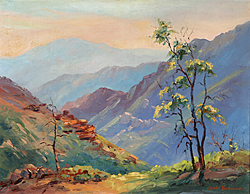 Wed., Jan. 9 or Fri., Jan. 18, 10:30 amKinsella Library 1134 Kline St., La JollaLunch following at a location to be announcedEach tour is limited to 20 participants.  After 20, sign up to be wait-listed.